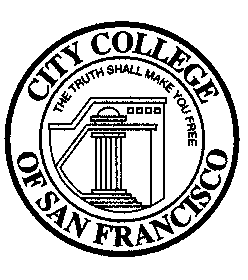 Enrollment Management Committee1:00 pm - 3:00 pm on February 16, 2023Zoom link: https://ccsf-edu.zoom.us/j/81638608752 DRAFT MINUTESMembers: Geisce Ly (Admin Co-Chair), Mitra Sapienza (Faculty Co-Chair), J Carlin, Edie Kaeuper, Monika Liu, Wynd Kaufmyn, Edgar Torres, Colin Hall, Silvia Urrutia, and Heather BrandtAlternates: None presentResource Support: Lisa Cooper-WilkinsGuest Present: Simon HansonNo.ItemsDiscussion/Outcome1.Welcome2.Approve January 19th MinutesMeeting minutes approved. Motioned by Edie, seconded by Edgar.3.Approve today’s agendaAgenda approved. Motioned by Heather, seconded by Edie.Agenda item order was updated to move Multi-year enrollment management plan up in the order of items as well as Dr. Cooper-Wilkins report.4. Student Support Strategies Ad Hoc CommitteeDr. Lisa Cooper Wilkins reported on the SSS ad hoc committee discussions around wayfinding and offering more support to students at the beginning of semesters, ongoing challenges related to college-wide communication, more to come on employee ambassador idea and a hope to introduce a new outreach colleague, Jennifer Quevedo, to EMC.5. Multi-year enrollment management planReviewed, discussed and continued to add items to this chart to be considered for growing enrollment. Goal of this discussion/effort is to provide recommendations for the team going to the summer Enrollment Academy and for the College to embark on some growth opportunities.   https://docs.google.com/document/d/1fG9-8w5BCH1xt-6yJIZhZcbICvPkXCvNEkq6s6FzQKQ/edit?usp=sharing We will continue discussing this item on 3/16.6.Meeting modality Working on understanding AB 2449 and moving forward with EMC meetings via zoom as we get more information about legislation and how best to proceed.7. Summer and AY 2023-24 Instructional Allocation & Schedule Development TimelineGeisce provided update about Summer 2023 Instructional Allocation and schedule production timeline. He highlighted the 2023-24 academic year initial instructional allocation and schedule production timeline as well.8.March 16th meetingCulturally Responsive Strategic Enrollment Management professional development from 2 - 4 pm with Dr. Charles Braden, Assistant Superintendent/Vice President of Instruction at San Joaquin Delta CollegeCommittee voted to meet on March 16th from 1-2 pm via Zoom, and then joining the Culturally Responsive Strategic Enrollment Management training from 2 – 4 pm in-person (MUB 140) or via Zoom.9. Future Agenda ItemsNone at this time.Join from PC, Mac, Linux, iOS or Android:  Or iPhone one-tap (US Toll):  +16699006833, #81638608752Or Telephone:   Dial: 669-900-6833 (US Toll)   Meeting ID: 816 3860 8752Join from PC, Mac, Linux, iOS or Android:  Or iPhone one-tap (US Toll):  +16699006833, #81638608752Or Telephone:   Dial: 669-900-6833 (US Toll)   Meeting ID: 816 3860 8752Join from PC, Mac, Linux, iOS or Android:  Or iPhone one-tap (US Toll):  +16699006833, #81638608752Or Telephone:   Dial: 669-900-6833 (US Toll)   Meeting ID: 816 3860 8752